 SOCIETIES 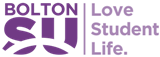 FUNDING REQUEST FORM 2023/24Contact Information:Society Name:     ______________________________________________  President  Name:         ______________________________________________           Contact Number:          ______________________________________________Email Address:             ______________________________________________Date of submission:     ______________________________________________We wish to apply for  £                    for the SU Societies Support Fund (Max £300)What will you use the funding for if successful: (please provide copies of any quotes you have)Please explain who this will benefit your members and how many members will benefit:Comments:Signature : Society President  __________________  Society Treasurer: ______________Amount requested:  £                                Amount passed:  £Date :                             ________________________________________Signed by SU :              ________________________________________Position:                       _________________________________________